Основная часть проекта межевания территории для размещения объекта регионального значения Ханты-Мансийского автономного округа – Югры «Подстанция 110/35/6 кВ «Арго»с питающей ВЛ 110 кВ Среднебалыкского месторождения» Масштаб 1:5 000Землепользователь: АО «Тюменьэнерго»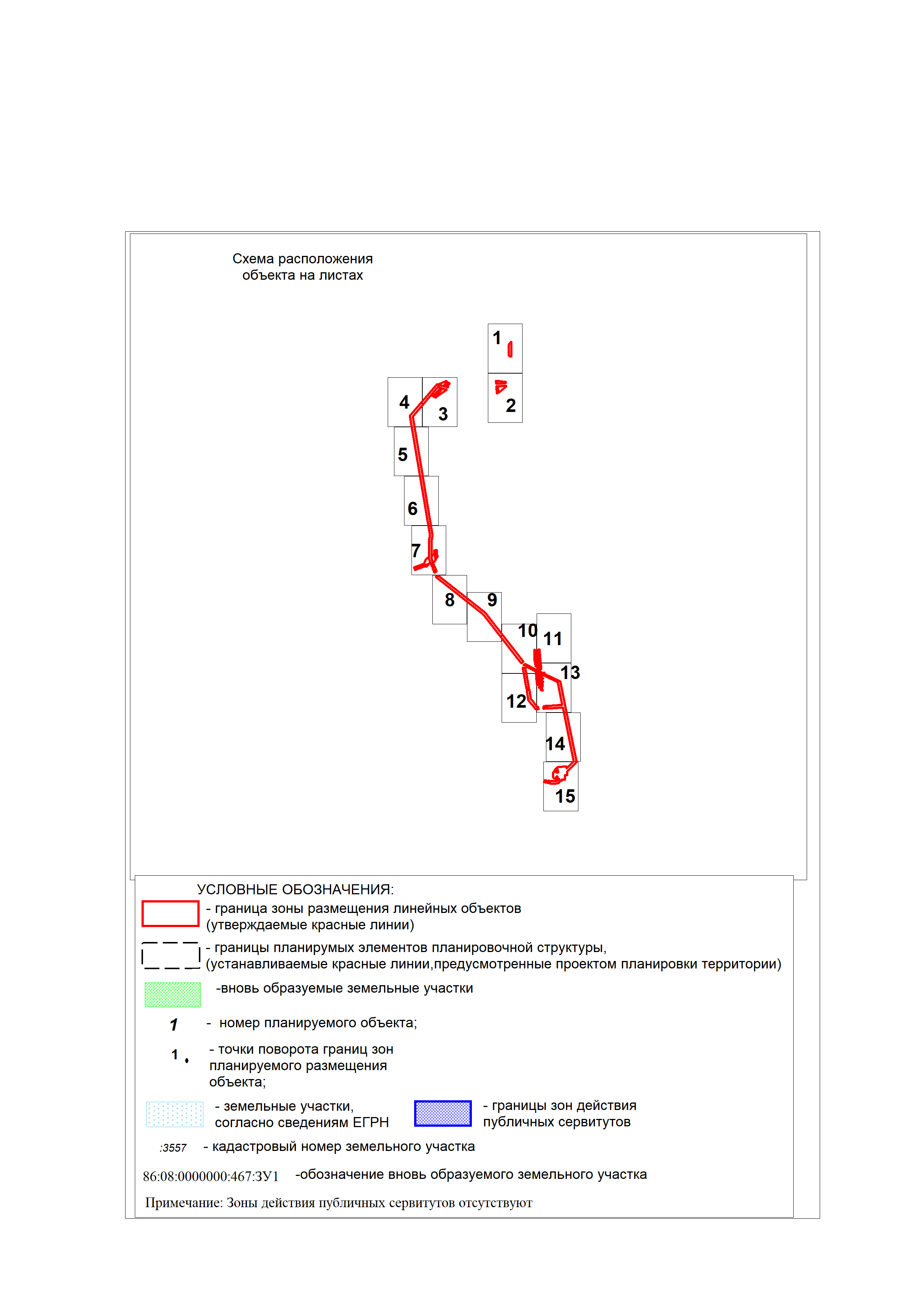 Масштаб 1:5 000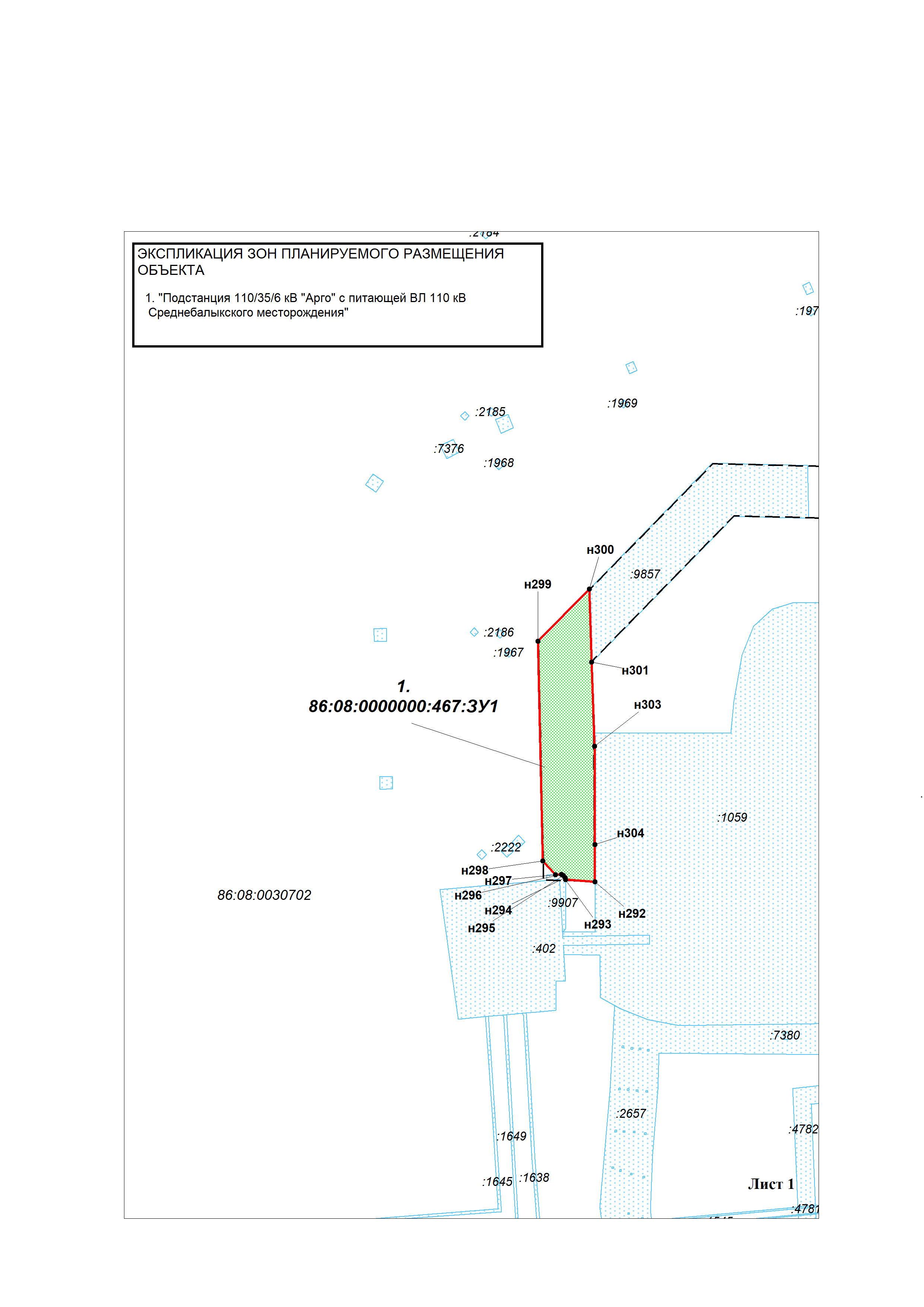 Масштаб 1:5 000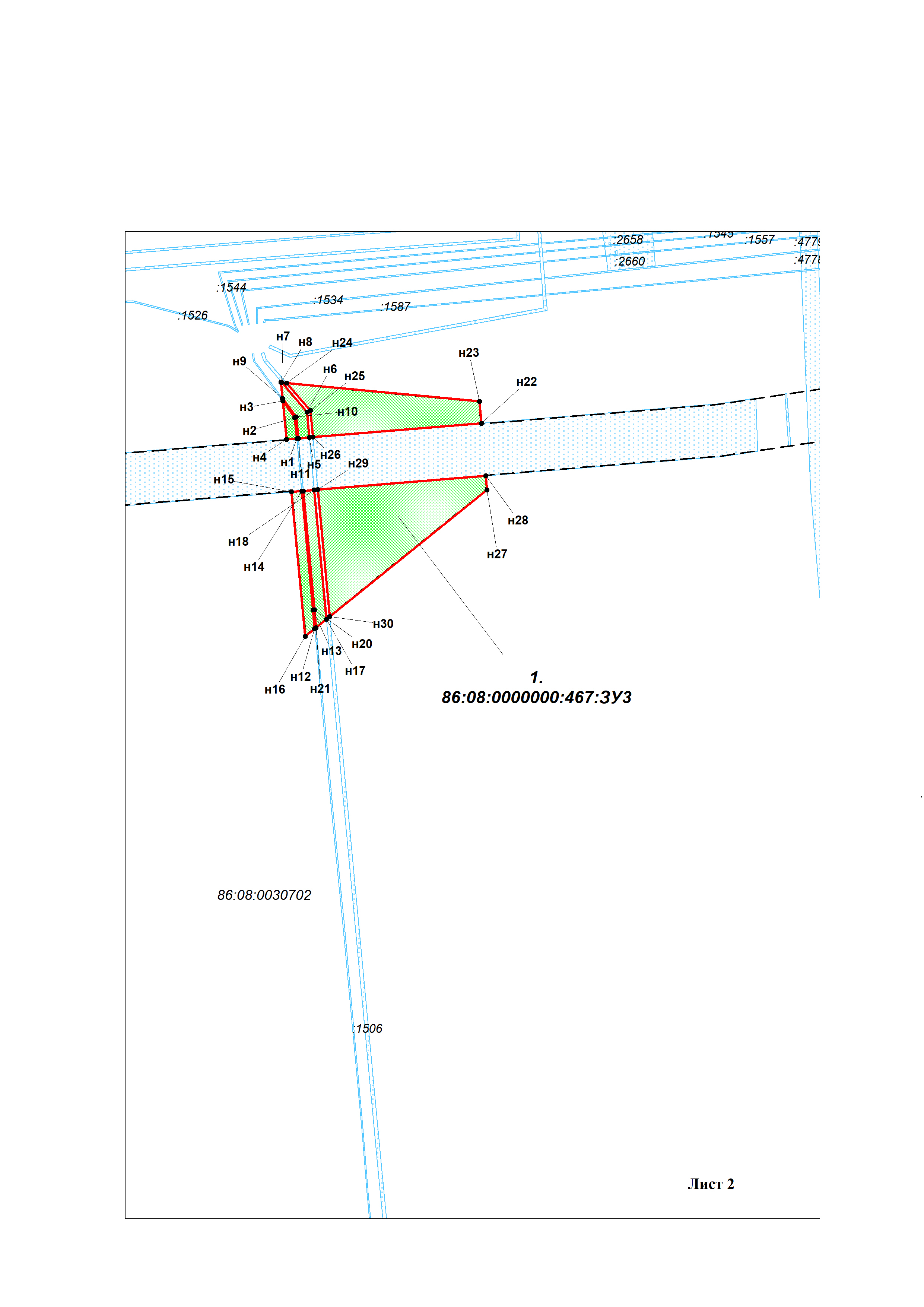 Масштаб 1:5 000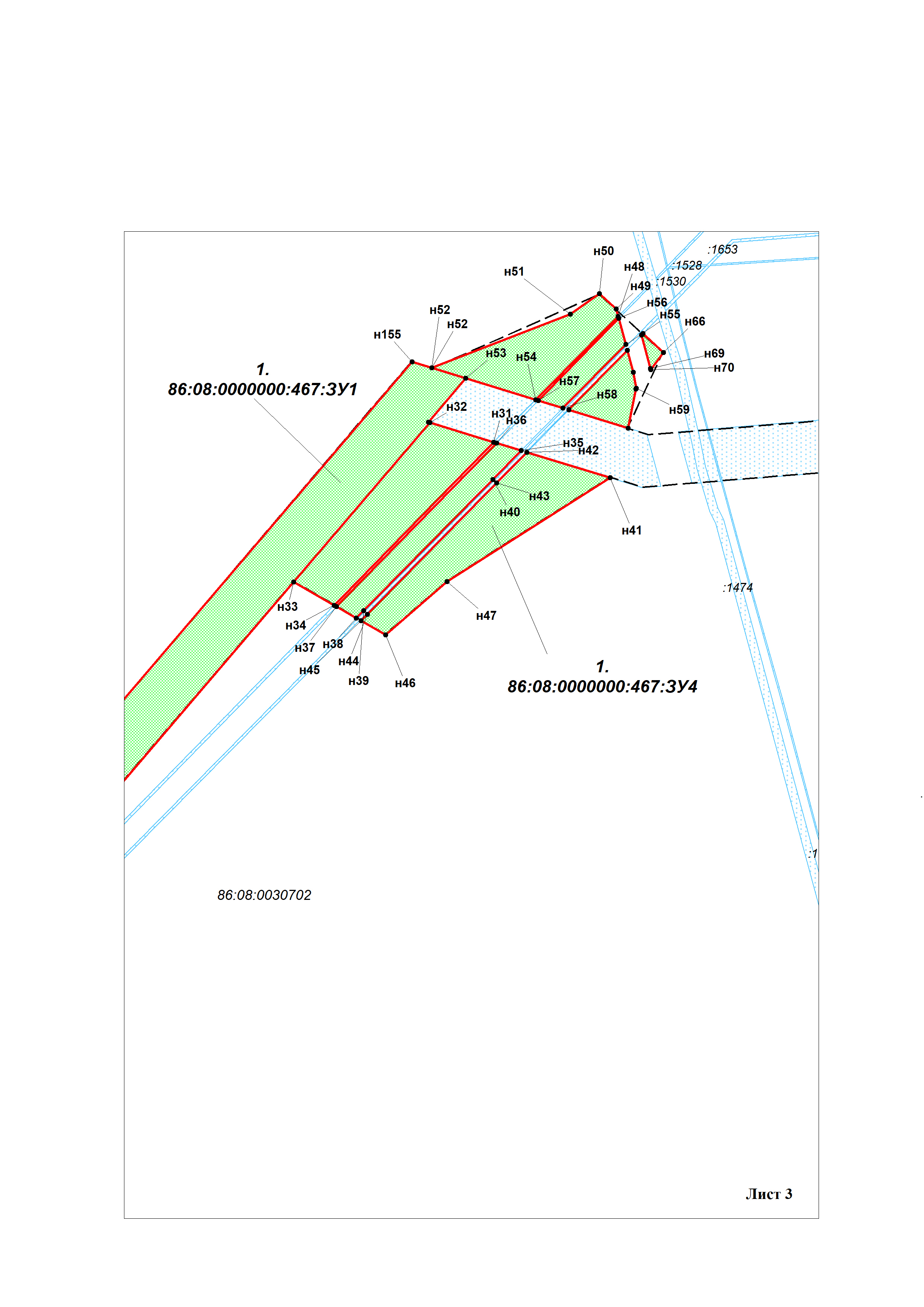 Масштаб 1:5 000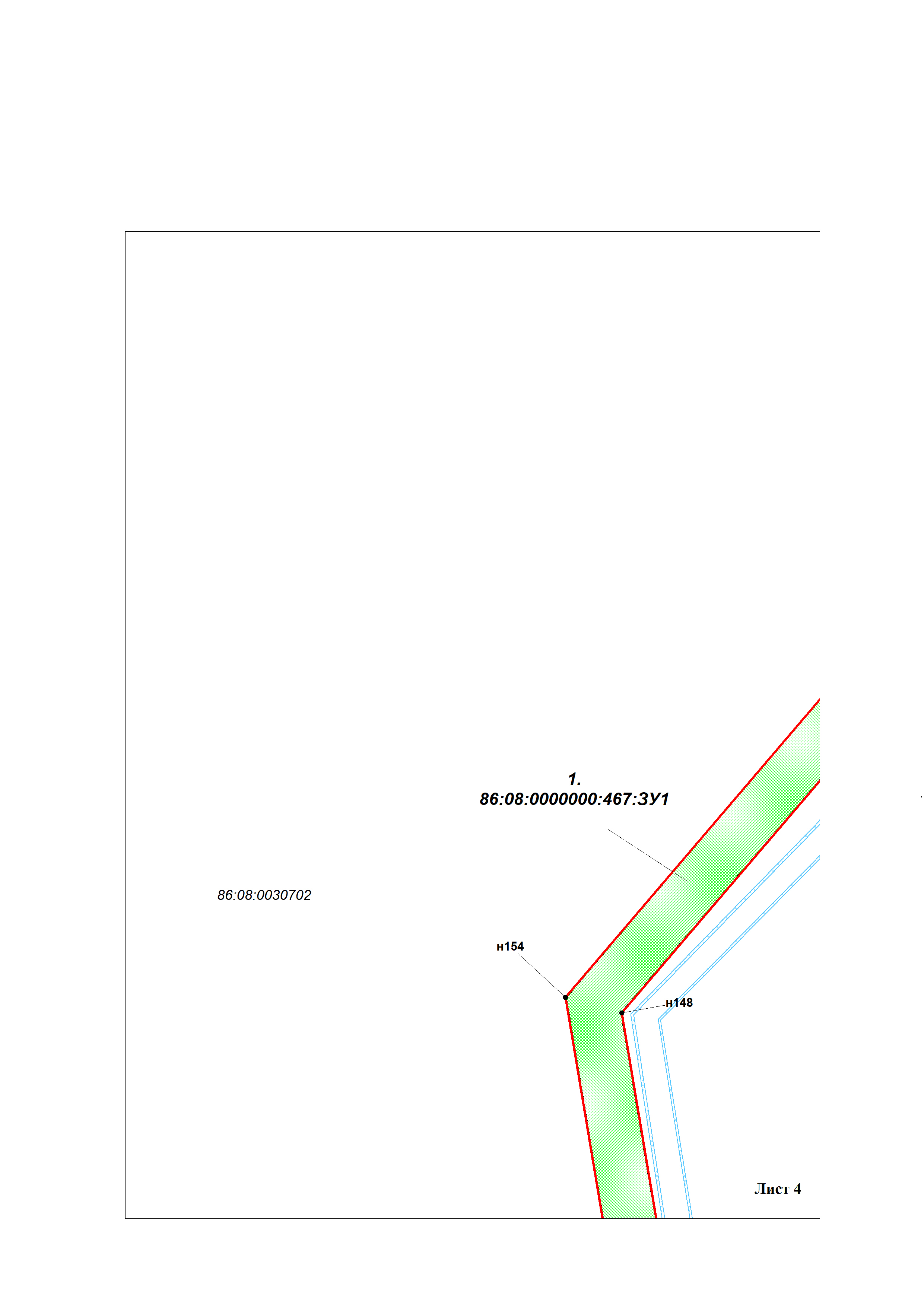 Масштаб 1:5 000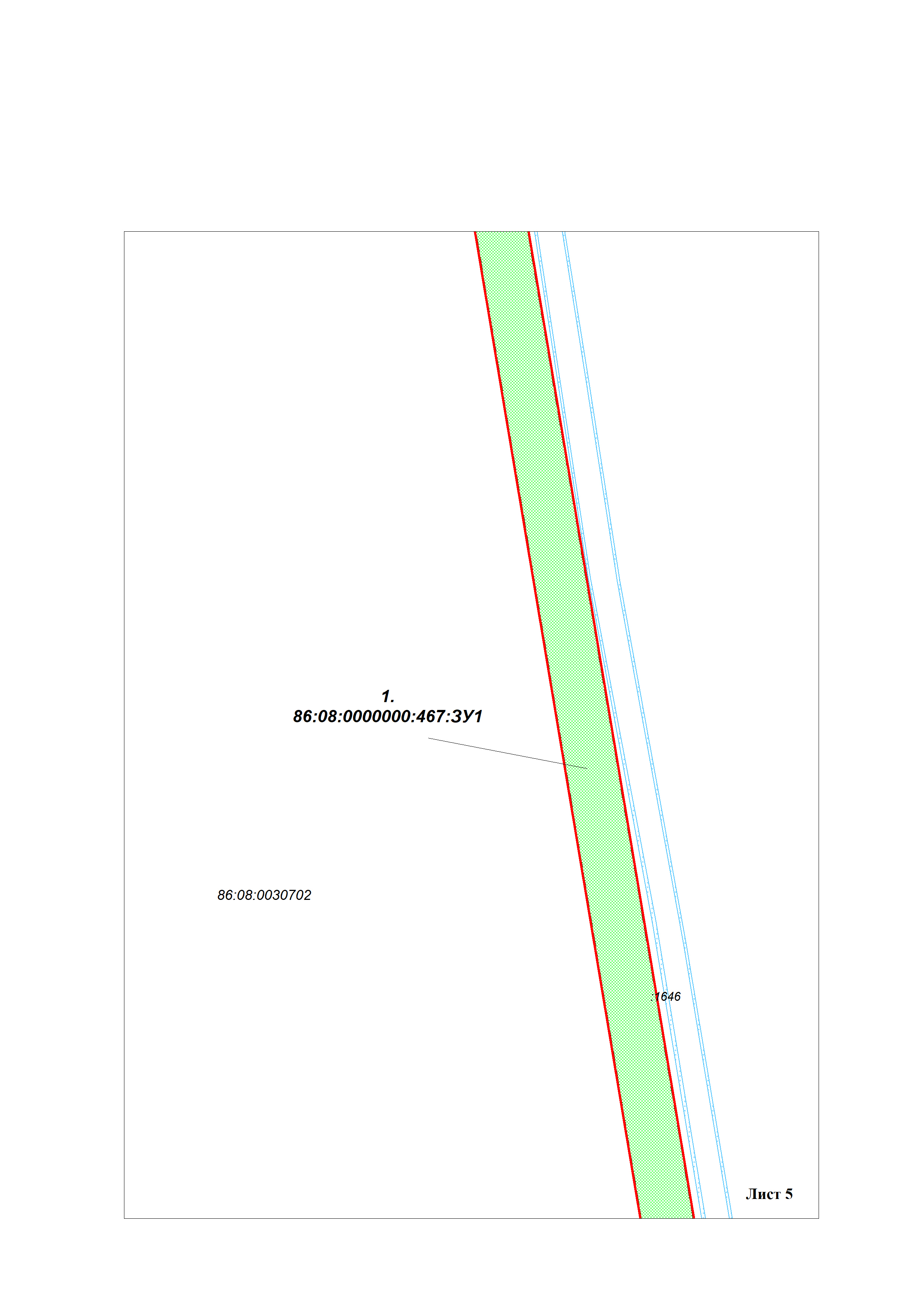 Масштаб 1:5 000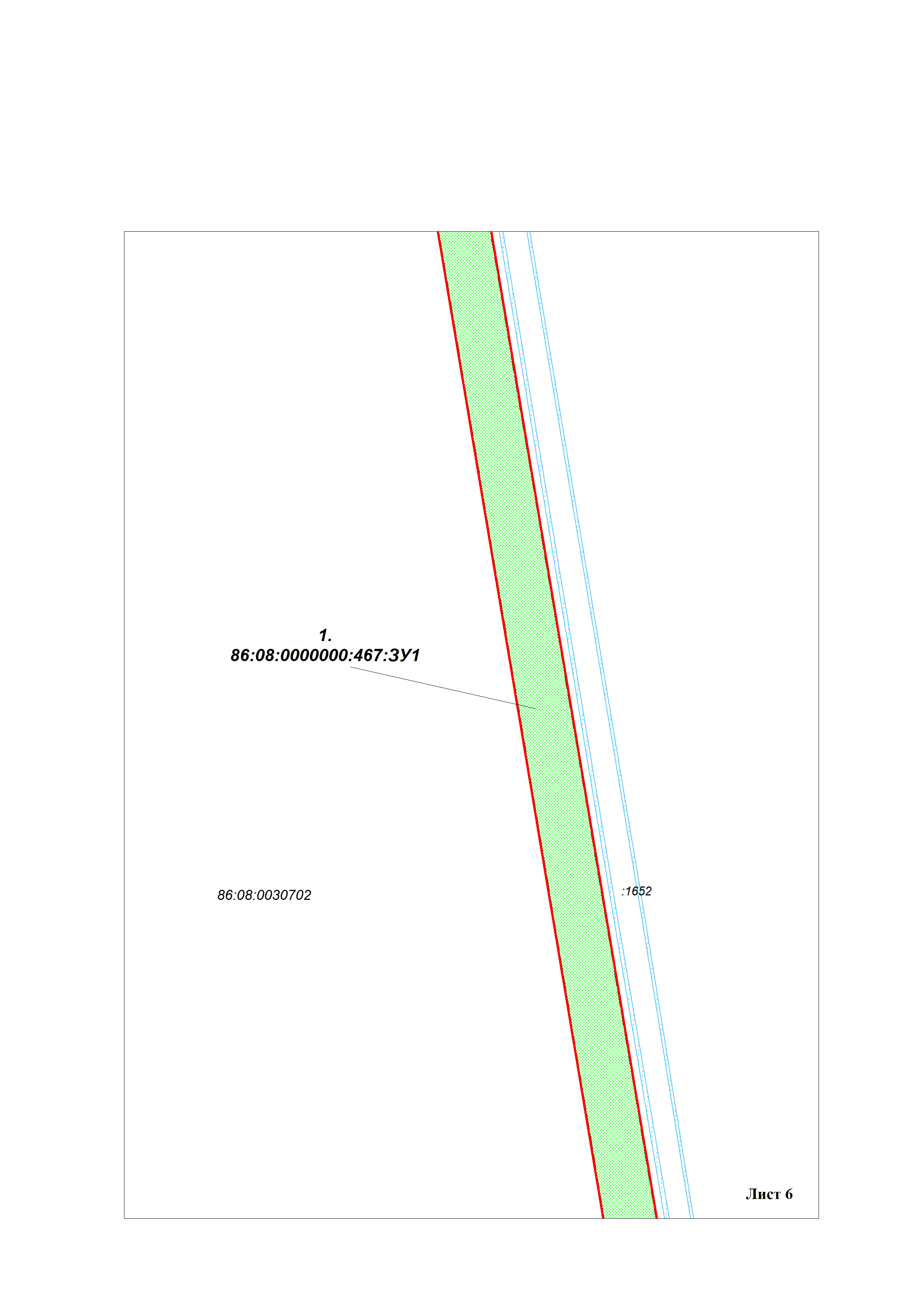 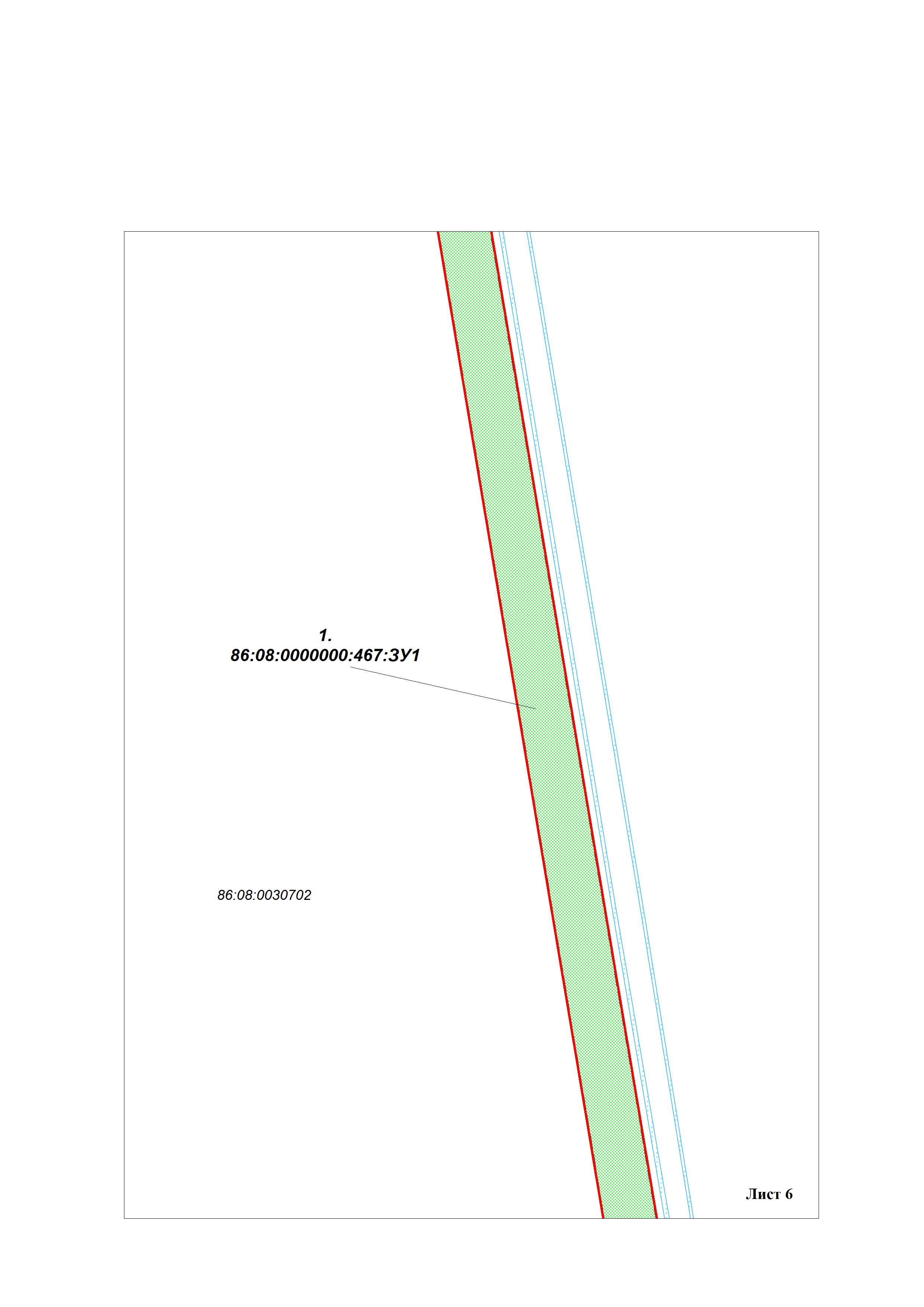 Масштаб 1:5 000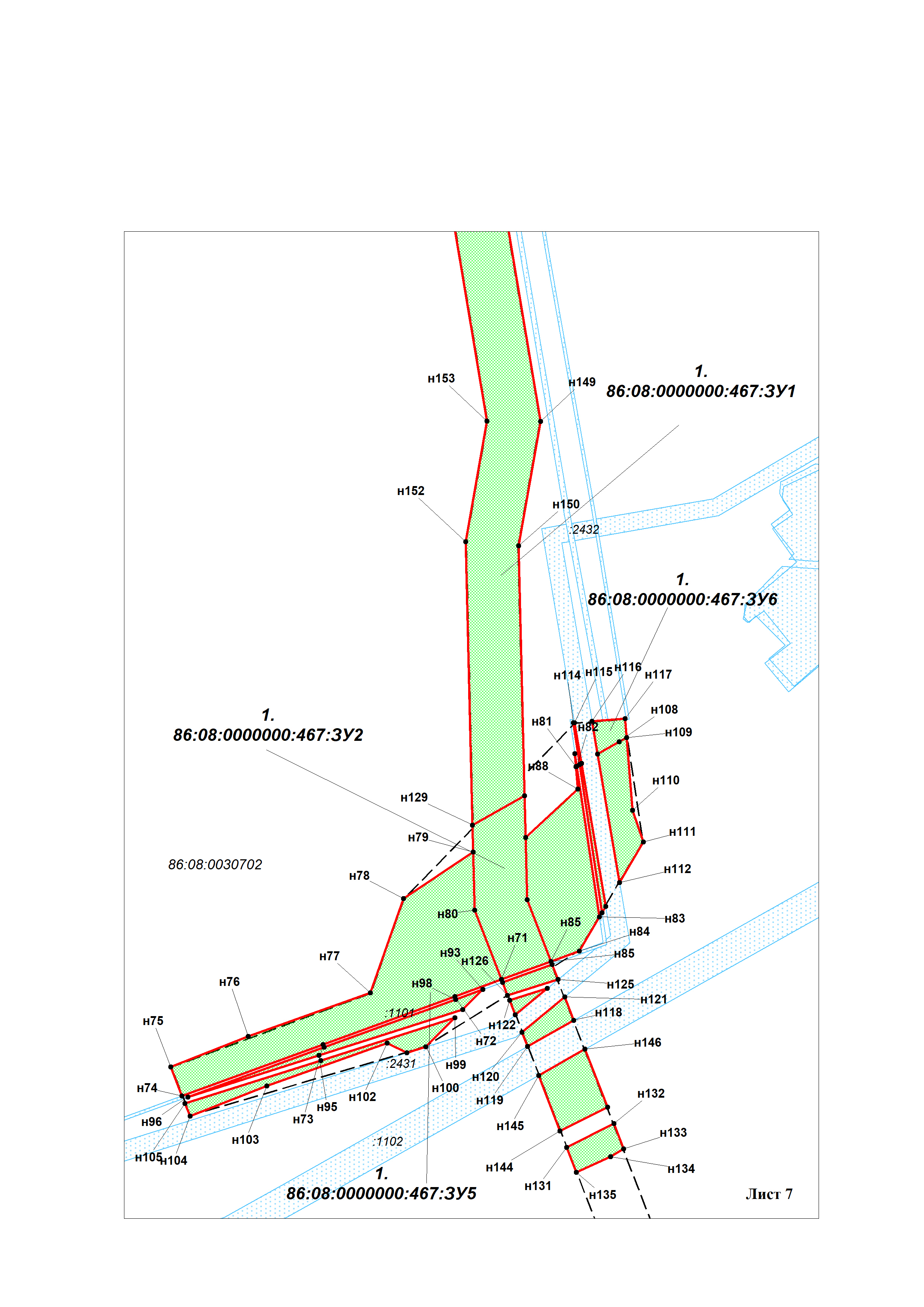 Масштаб 1:5 000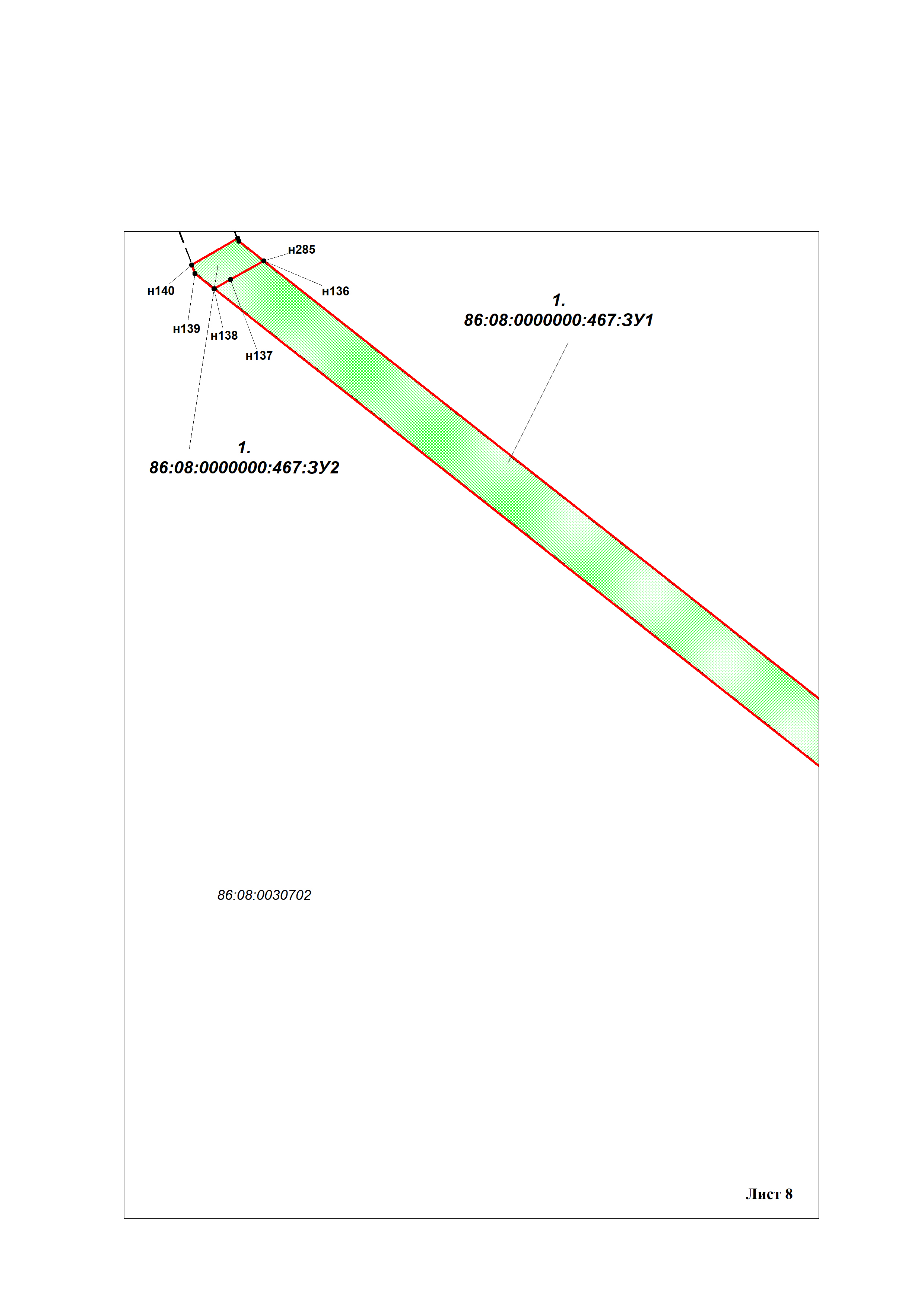 Масштаб 1:5 000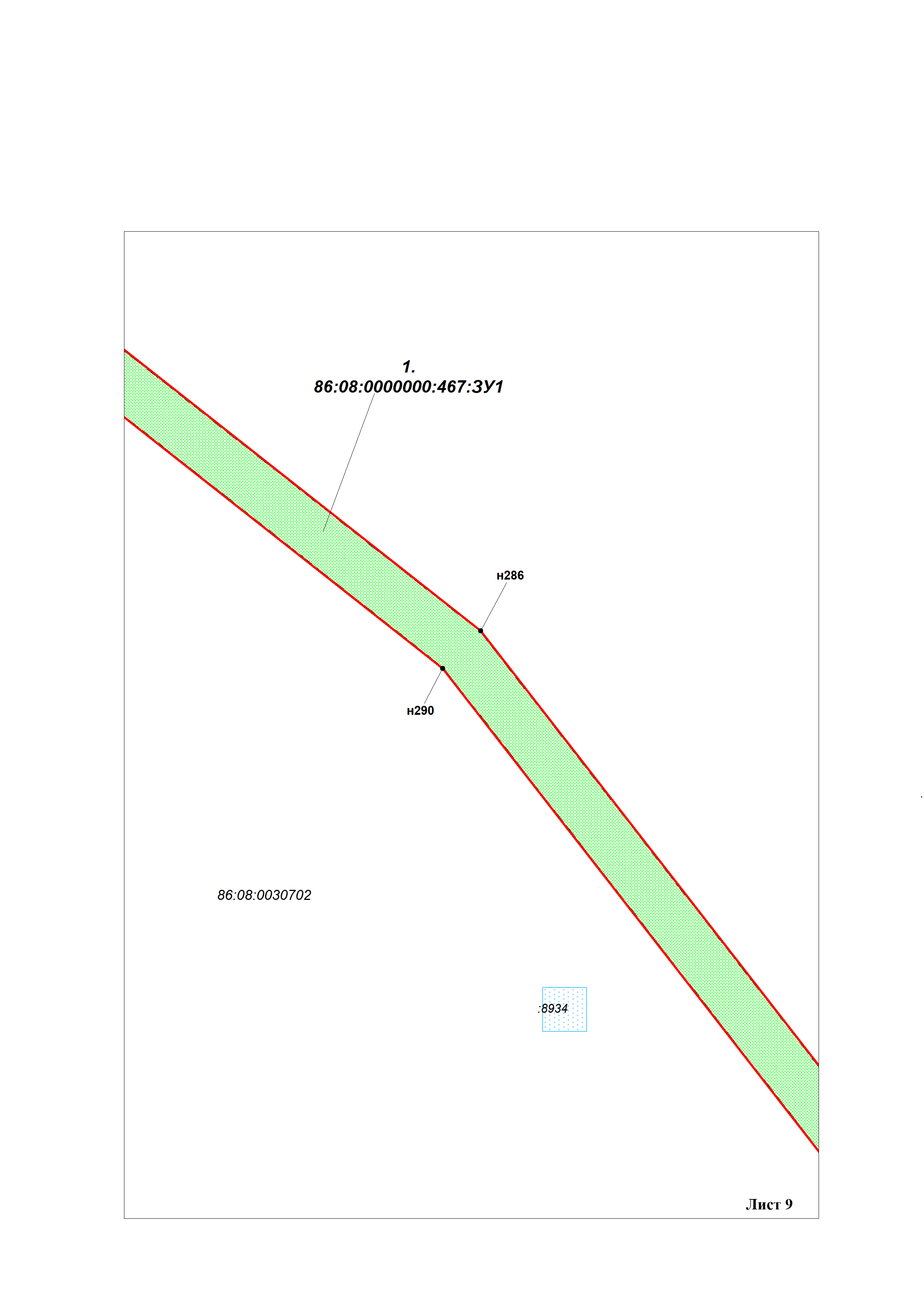 Масштаб 1:5 000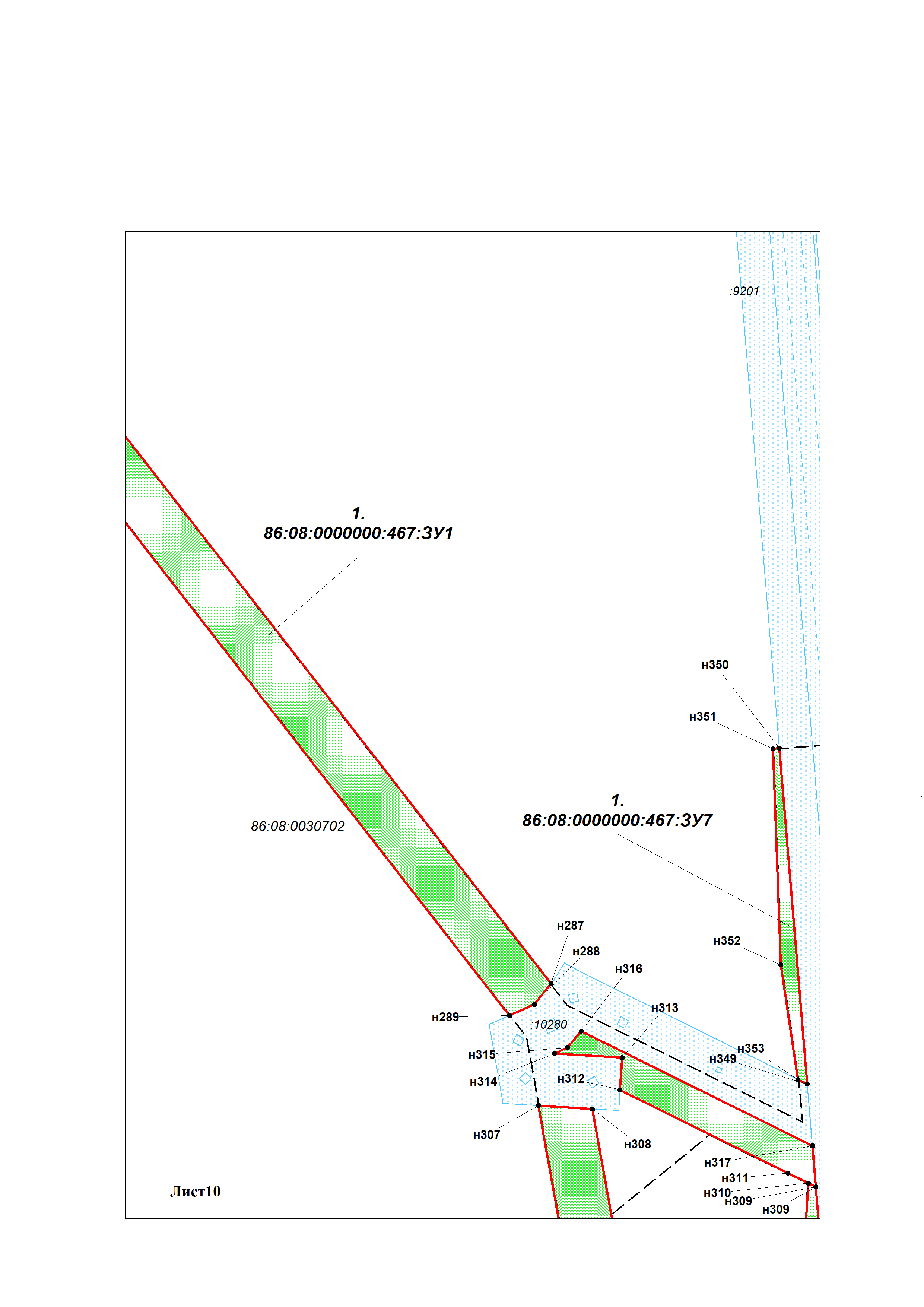 Масштаб 1:5 000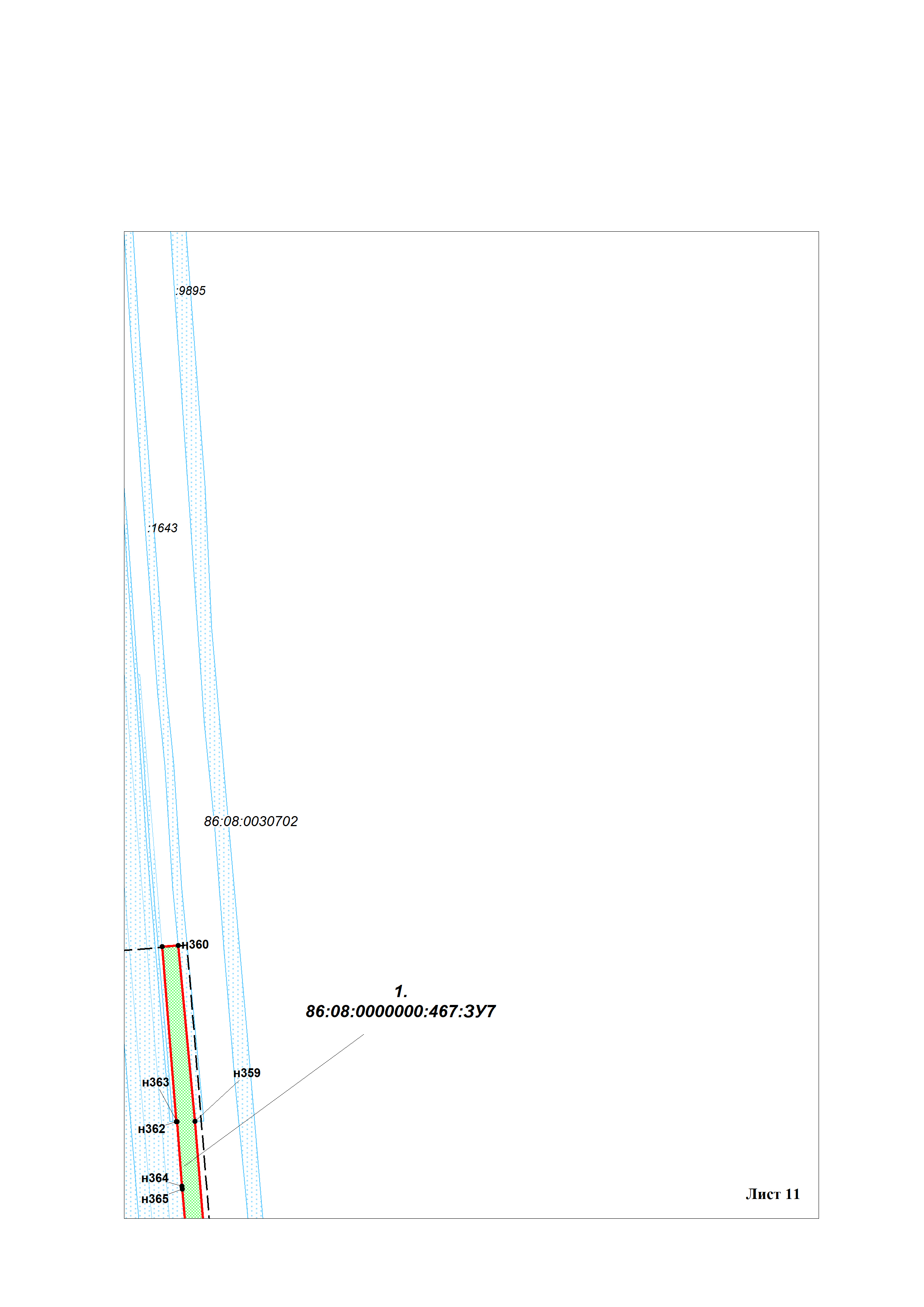 Масштаб 1:5 000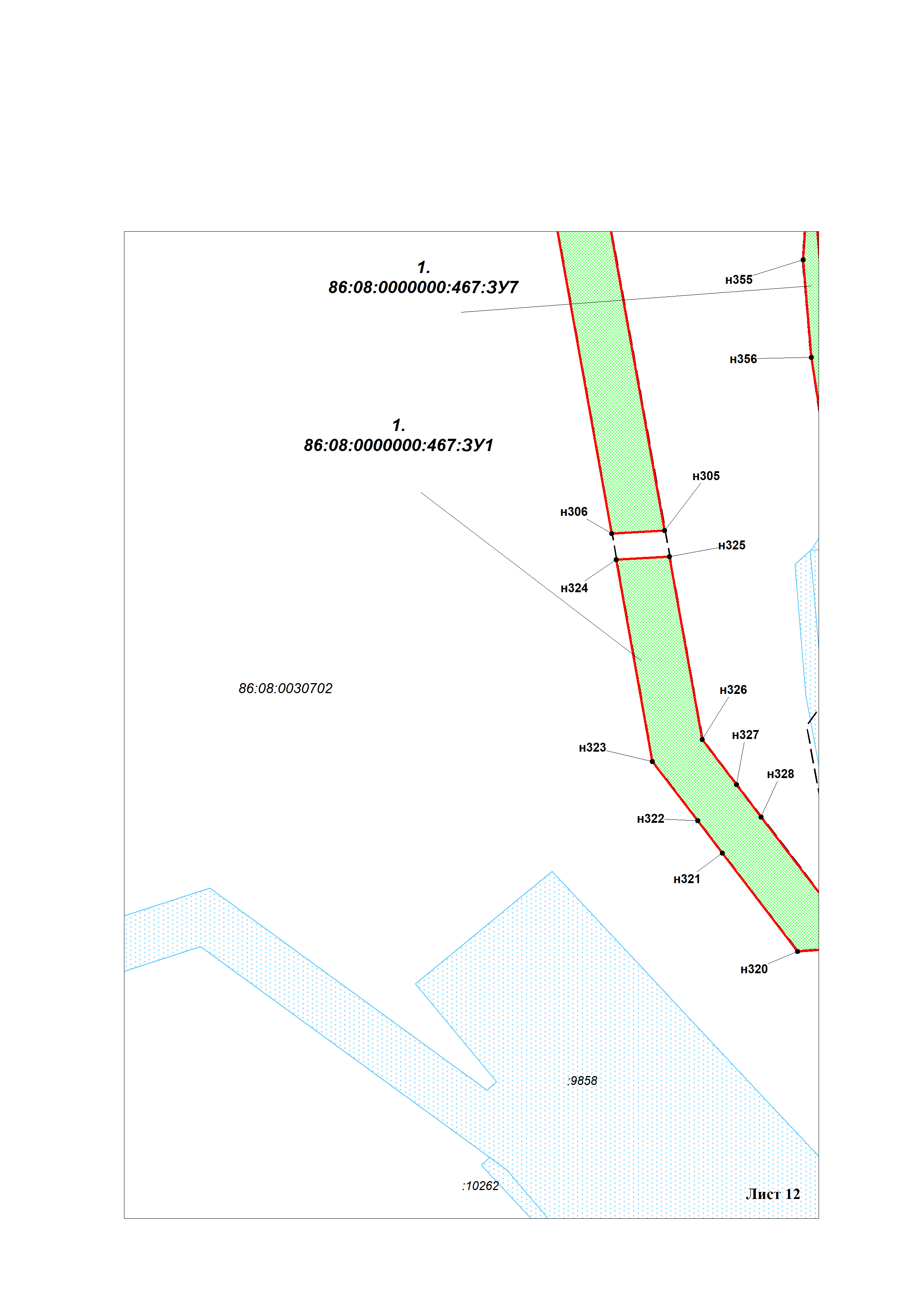 Масштаб 1:5 000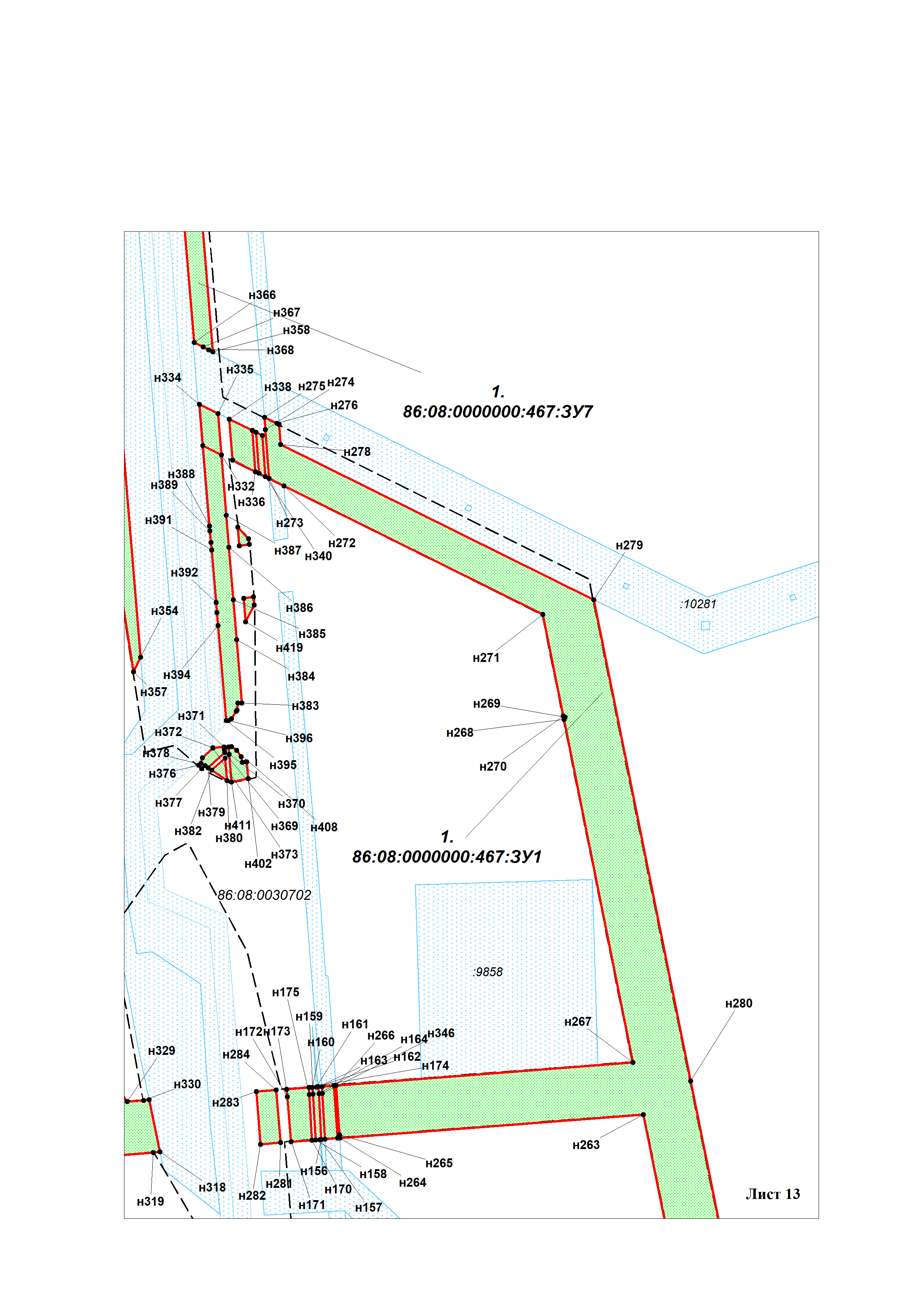 Масштаб 1:5 000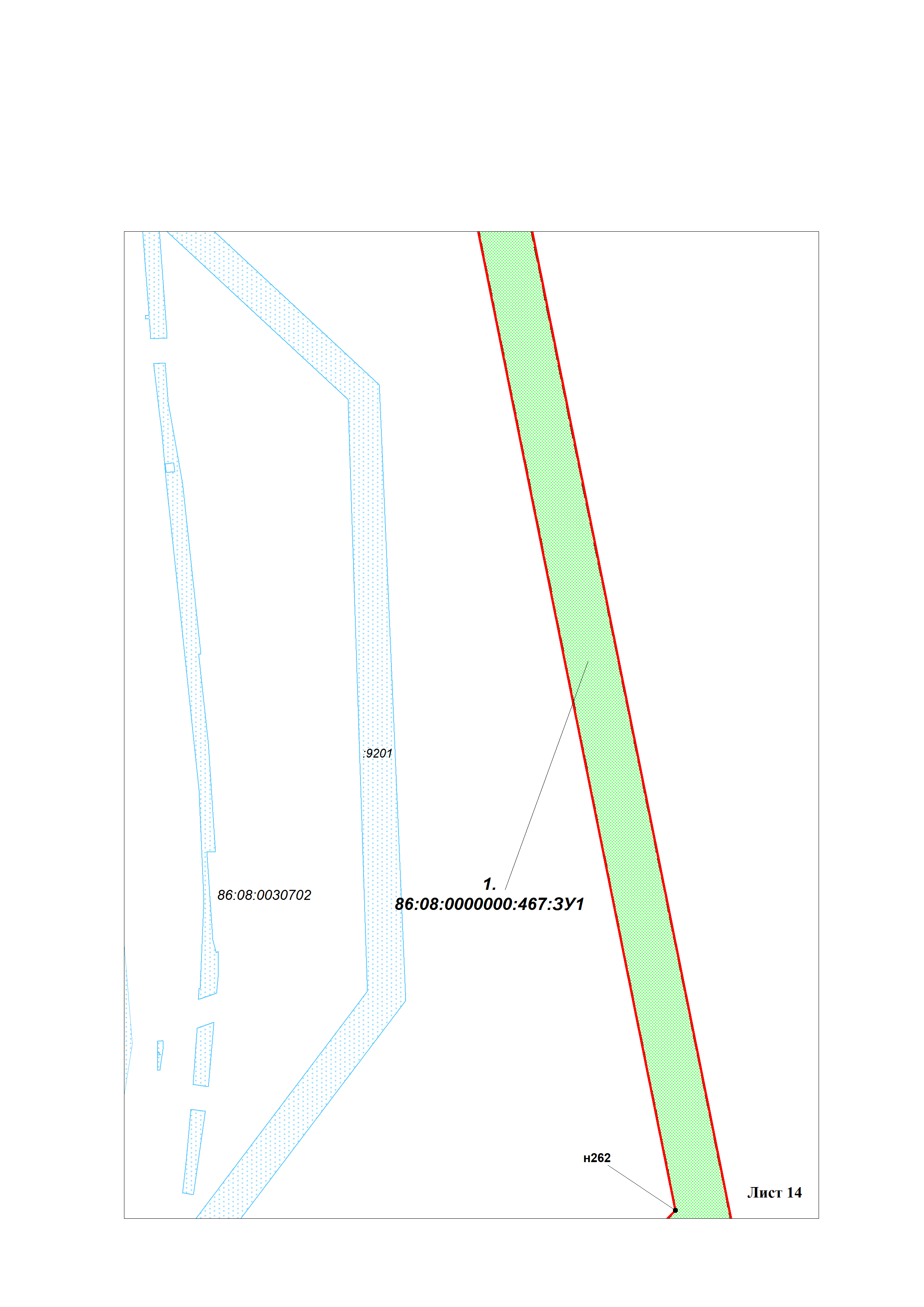 Масштаб 1:5 000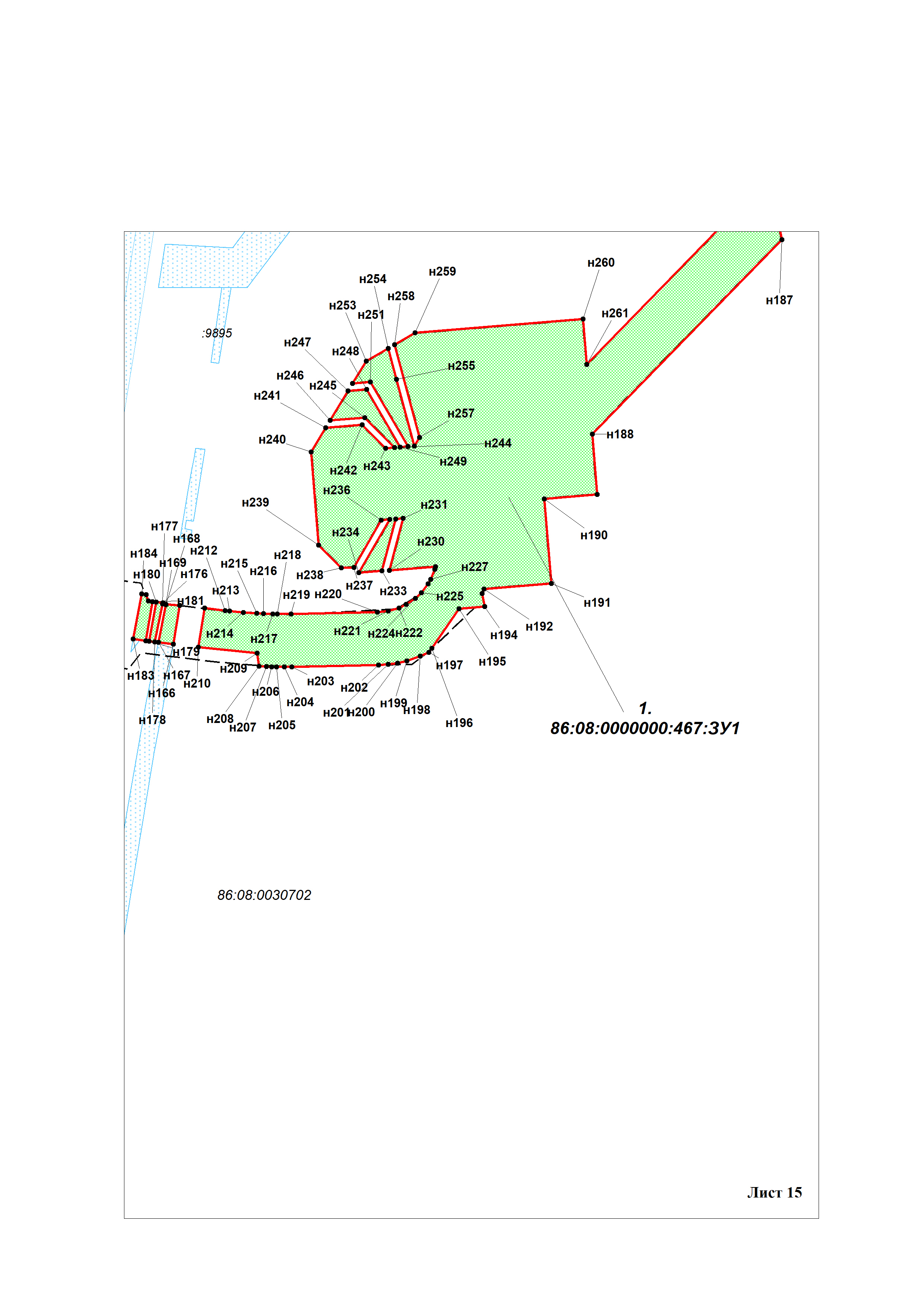 Каталог координатОбозначение земельного участка 86:08:0000000:467:ЗУ1 Обозначение земельного участка 86:08:0000000:467:ЗУ2Обозначение земельного участка 86:08:0000000:467:ЗУ3Обозначение земельного участка 86:08:0000000:467:ЗУ4Обозначение земельного участка 86:08:0000000:467:ЗУ5Обозначение земельного участка 86:08:0000000:467:ЗУ6Обозначение земельного участка 86:08:0000000:467:ЗУ7Текстовая часть проекта межевания территориидля размещения объекта регионального значения Ханты-Мансийского   автономного округа – Югры «Подстанция 110/35/6 кВ «Арго» с питающей ВЛ 110 кВ Среднебалыкского месторождения»Перечень и сведения о площади образуемых земельных участков, в том числе возможные способы их образованияПодготовка проектов межевания застроенных территорий осуществляется в целях определения местоположения границ, образуемых и изменяемых земельных участков.Проектируемый объект «Подстанция 110/35/6 кВ «Арго» с питающей ВЛ 110 кВ Среднебалыкского месторождения» расположен на территории, где требуется отвод вновь образуемых земельных участков. Земельные участки, которые будут отнесены к категориям общего пользования или имуществу общего пользования, в том числе в отношении которых предполагается резервирование и (или) изъятие для государственных или муниципальных нужд, не образуются.Таблица 1Площади вновь испрашиваемых земельных участков по проектуПеречень и сведения о площади образуемых земельных участков, которые будут отнесены к территориям общего пользования или имуществу общего пользования, в том числе в отношении которых предполагаются резервирование и (или) изъятие для государственных или муниципальных нуждВ проекте межевания территории отсутствуют образуемые земельные участки, которые после образования будут относиться к территориям общего пользования или имуществу общего пользования.Изъятие земельных участков для государственных и муниципальных нужд для размещения проектируемого объекта не требуется.Вид разрешенного использования образуемых земельных участков в соответствии с проектом планировки территорииВиды разрешенного использования для земельных участков в соответствии с пунктом 2 статьи 7 Земельного кодекса Российской Федерации устанавливаются на основании Классификатора видов разрешенного использования земельных участков, утвержденного приказом Министерства экономического развития Российской Федерации от 1 сентября 2014 года № 540 «Об утверждении классификатора видов разрешенного использования земельных участков».Вид разрешенного использования образуемых земельных участков – «энергетика».В  соответствии с пунктом 13  части 1 статьи 25 Лесного кодекса Российской Федерации вид разрешенного использования образуемым земельным участкам устанавливается «строительство, реконструкция, эксплуатация линейных объектов».Целевое назначение лесов, вид (виды) разрешенного использования лесного участка, количественные и качественные характеристики лесного участка, сведения о нахождении лесного участка в границах особо защитных участков лесов (в случае, если подготовка проекта межевания территории осуществляется в целях определения местоположения границ образуемых и (или) изменяемых лесных участков)Целевое назначение лесов, вид (виды) разрешенного использования лесного участка, количественные и качественные характеристики лесного участка, сведения о нахождении лесного участка в границах особо защитных участков лесов.Проектируемый объект расположен в Нефтеюганском районе на землях промышленности, землях запаса и землях лесного фонда, находящихся в ведении Нефтеюганского лесничества (Юнг-Яхского участковое лесничество) в кварталах №№68 (выд.48, 66, 131, 132), квартал 84 (выдела 3, 5, 6, 12, 13, 14, 19, 25, 26, 27, 34, 35, 43, 62, 68, 72, 98, 99), квартал 85 (выдела 1, 23), квартал 115 (выдела 2, 3, 4, 69), квартал 116 (выдела 16, 17, 18, 21, 23, 24, 30, 31, 32, 34, 35, 40, 41, 42, 43, 44, 51, 67, 94, 95, 103, 113, 114, 115, 116, 117, 120, 125, 127, 132, 133, 134, 135), квартал 117 (выдела 14, 18, 23, 24, 25, 26, 28, 32, 33, 43, 46, 50, 53, 64, 68, 70, 71), квартал 138 (выдела 3, 4, 9, 11, 14, 41, 49, 68, 70) - в эксплуатационных лесах; квартал 104 (выдела 2, 4, 7, 8, 9, 12, 16, 17, 25, 26, 28) – в защитных лесах.Категория земель – земли лесного фонда.Вид разрешенного использования – «строительство, реконструкция, эксплуатация линейных объектов».Испрашиваемый лесной участок площадью 94,3770 га представлен лесными землями на площади 6,1452 га (покрытые лесной растительностью) и нелесными землями на площади 37,7056 га.Преобладающая порода – ель, кедр, береза и осина.Испрашиваемый лесной участок не расположен в границах зон с особыми условиями использования территории, особо охраняемых природных территорий нет.Лесной участок затрагивает особо защитные участки леса в квартале № 116 выделах 23, 30, 114, 53. 64, 49 (Водоохранная зона); в квартале №104 выделах 9, 12, 17, 25 (Придорожная полоса лесов).Сведения о границах территории, в отношении которой утвержден проект межевания, содержащие перечень координат характерных точек этих границ в системе координат, используемой для ведения Единого государственного реестра недвижимости.Образуемые земельные участки под «Подстанция 110/35/6 кВ «Арго» с питающей ВЛ 110 кВ Среднебалыкского месторождения» не пересекают границ территории, в отношении которой был ранее утвержден проект межевания. Перечень координат характерных точек данных границ не приводится в связи с их отсутствием.Обозначение характерных точек границыКоординатыКоординатыОбозначение характерных точек границыXY123:ЗУ1(1)——н53902372.893525075.05н147902323.123525032.66н32902322.673525034.10н33902141.563524879.34н148901651.713524460.77н149898956.473524912.57н150898815.053524887.79н130898531.033524894.59н151898531.023524894.59н129898497.693524835.39н152898819.553524827.67н153898956.693524851.69н154901669.363524396.97н155902391.583525014.07н52902384.753525036.35н53902372.893525075.05:ЗУ1(2)——н156895016.233527506.06н157895016.123527504.58н158895015.713527499.41н159895067.673527496.51н160895075.613527495.81н161895075.953527500.24н162895076.113527502.25н163895076.143527502.62н164895068.283527503.40н156895016.233527506.06:ЗУ1(3)——н165893378.083527500.65н166893334.373527493.55н167893336.443527476.50н168893379.053527485.10н169893379.563527485.23н165893378.083527500.65:ЗУ1(4)——н170895015.403527495.41н171895013.563527471.86н172895064.713527467.53н173895073.343527466.60н174895075.303527491.81н175895067.393527492.51:ЗУ1(5)——н176893381.163527481.52н177893379.953527481.20н178893336.933527472.52н179893337.723527466.02н180893382.083527474.00н176893381.163527481.52:ЗУ1(6)——н181893382.563527470.00н182893338.213527462.04н183893339.953527447.78н184893391.183527457.74н185893390.543527462.52н186893383.133527465.36н181893382.563527470.00:ЗУ1(7)——н187893794.113528185.39н188893573.073527969.86н189893504.323527975.50н190893499.383527915.26н191893403.173527923.17н192893396.883527846.57н193893391.823527844.65н194893376.773527847.31н195893374.363527818.21н196893329.553527787.23н197893325.113527784.09н198893320.533527774.30н199893315.223527758.97н200893312.753527748.44н201893311.173527737.73н202893310.483527726.94н203893308.363527628.14н204893308.333527619.53н205893308.413527610.91н206893308.533527605.17н207893308.703527599.43н208893309.063527590.83н209893324.183527588.67н210893330.893527522.05н211893375.333527529.28н212893372.503527552.33н213893371.903527557.47н214893370.373527572.91н215893369.273527588.39н216893368.883527596.14н217893368.513527606.48н218893368.403527611.66н219893368.353527627.18н220893370.453527725.62н221893371.833527737.98н222893375.383527749.90н223893379.403527758.32н224893386.413527768.58н225893392.813527775.37н226893402.633527782.99н227893408.013527786.12н228893419.483527790.88н229893422.483527791.75н230893418.153527739.08н231893477.333527754.93н232893476.683527746.47н233893417.463527730.60н234893415.313527704.46н235893476.143527739.59н236893475.393527729.92н237893421.263527698.67н238893421.123527684.59н239893446.863527658.70н240893552.833527650.00н241893580.203527666.66н242893583.423527708.25н243893557.003527734.67н244893557.813527745.17н245893591.683527711.30н246893588.623527671.79н247893621.943527692.08н248893623.903527713.31н249893558.283527751.19н250893558.963527760.04н251893632.343527717.68н252893630.463527697.26н253893655.973527712.79н254893670.373527737.73н255893635.063527747.19н256893559.533527767.43н257893569.013527773.18н258893674.513527744.90н259893687.973527768.21н260893703.663527959.13н261893652.333527963.35н262893813.333528120.32н263895044.713527872.30н264895017.853527527.01н265895021.513527526.75н266895077.703527522.69н267895103.953527860.36н268895493.743527781.86н269895496.353527783.28н270895497.553527781.09н271895613.203527757.79н272895759.173527463.62н273895767.573527446.71н274895823.143527442.64н275895837.193527441.40н276895830.113527455.65н277895828.933527458.04н278895806.063527459.86н279895629.813527815.65н280895082.603527925.87н187893794.113528185.39:ЗУ1(8)——н281895012.633527459.89н282895010.843527436.85н283895070.673527432.17н284895072.413527454.65н281895012.633527459.89:ЗУ1(9)——н138897984.623525014.20н137897995.163525032.73н136898016.563525070.60н285898016.523525070.65н286897199.363526107.00н287896083.083526976.04н288896059.293526956.82н289896046.613526928.39н290897156.753526064.13н291897984.593525014.24н138897984.623525014.20:ЗУ1(10)——н292903017.303526710.30н293903019.843526676.80н294903022.333526676.39н295903024.823526674.39н296903026.023526672.27н297903025.583526665.37н298903041.213526650.87н299903290.853526645.68н300903350.203526703.78н301903267.213526706.50н302903267.203526706.49н303903171.543526709.62н304903059.873526710.12н292903017.303526710.30:ЗУ1(11)——н305895475.523527106.39н306895472.043527046.05н307895944.283526961.34н308895940.653527022.96н305895475.523527106.39:ЗУ1(12)——н309895851.843527276.84н310895856.023527268.42н311895867.663527244.98н312895962.243527054.38н313895998.773527056.72н314896003.673526980.09н315896010.363526994.41н316896028.813527010.19н317895898.643527272.96н309895851.843527276.84:ЗУ1(13)——н318895001.973527322.73н319895001.363527314.90н320894996.883527257.31н321895108.783527172.04н322895145.553527144.01н323895213.153527092.49н324895442.293527051.39н325895445.783527111.73н326895237.993527149.00н327895186.853527187.97н328895150.063527216.00н329895059.223527285.22н330895060.703527303.95н331895061.473527310.22н318895001.973527322.73:ЗУ1(14)——н332895794.493527392.46н333895805.013527371.24н334895851.903527367.30н335895841.363527388.60н332895794.493527392.46:ЗУ1(15)——н336895775.413527430.89н337895788.183527405.17н338895835.023527401.39н339895822.083527427.50н336895775.413527430.89:ЗУ1(16)——н340895769.653527442.53н341895773.353527435.07н342895820.023527431.67н343895816.333527439.11н340895769.653527442.53:ЗУ1(17)——н344895017.663527524.50н345895016.543527510.04н346895068.583527507.39н347895076.463527506.60н348895077.503527520.17н344895017.663527524.50Обозначение характерных точек границыКоординатыКоординатыОбозначение характерных точек границыXY123:ЗУ2(1)——н118898275.863524950.51н119898246.043524897.74н120898262.173524891.48н121898302.503524940.18н118898275.863524950.51:ЗУ2(2)——н122898298.393524877.44н123898312.123524920.43н124898281.823524883.86н122898298.393524877.44:ЗУ2(3)——н125898322.283524932.51н126898303.993524875.26н127898318.813524869.52н128898339.353524925.91н125898322.283524932.51:ЗУ2(4)——н129898497.693524835.39н130898531.023524894.59н87898483.473524895.73н86898412.823524897.42н85898342.633524924.63н71898322.103524868.25н80898400.903524837.70н79898467.043524836.12н129898497.693524835.39:ЗУ2(5)——н131898131.333524942.20н132898158.403524996.05н133898129.663525007.19н134898120.653524992.39н135898102.973524953.19н131898131.333524942.20:ЗУ2(6)——н136898016.563525070.60н137897995.163525032.73н138897984.623525014.20н139898001.803524992.40н140898011.683524988.58н141898042.133525041.11н142898038.773525042.43:ЗУ2(7)——н143898177.133524988.79н144898150.073524934.94н145898213.023524910.54н146898242.873524963.31н143898177.133524988.79Обозначение характерных точек границыКоординатыКоординатыОбозначение характерных точек границыXY123:ЗУ3(1)——н1902398.843526370.16н2902422.703526367.94н3902441.413526354.14н4902397.873526358.29н1902398.843526370.16:ЗУ3(2)——н5902400.003526384.31н6902429.003526381.60н7902462.533526353.06н8902462.623526352.12н9902444.533526353.84н10902423.303526369.56н11902398.983526371.84н5902400.003526384.31:ЗУ3(3)——н12902182.493526390.35н13902203.943526388.36н14902339.103526375.74н15902338.123526363.97н16902173.813526379.60н12902182.493526390.35:ЗУ3(4)——н17902193.293526403.75н18902340.263526389.93н19902339.233526377.40н20902204.083526390.00н21902183.743526391.90н17902193.293526403.75:ЗУ3(5)——н22902416.113526579.89н23902441.123526577.82н24902462.023526358.41н25902430.403526385.66н26902400.353526388.50н22902416.113526579.89:ЗУ3(6)——н27902340.473526586.12н28902356.293526584.82н29902340.613526394.11н30902196.453526407.65н27902340.473526586.12Обозначение характерных точек границыКоординатыКоординатыОбозначение характерных точек границыXY123:ЗУ4(1)——н31902300.433525106.66н32902322.673525034.10н33902141.563524879.34н34902114.993524925.37н31902300.433525106.66:ЗУ4(2)——н35902290.853525137.90н36902299.423525109.96н37902113.443524928.05н38902100.523524950.45н39902108.973524958.75н40902258.093525105.57н35902290.853525137.90:ЗУ4(3)——н41902259.833525239.08н42902288.873525144.38н43902253.873525109.84н44902104.773524963.02н45902097.423524955.80н46902081.283524983.76н47902141.723525053.51н41902259.833525239.08:ЗУ4(4)——н48902443.433525248.18н49902451.633525245.97н50902469.173525226.80н51902445.823525193.86н52902384.753525036.35н53902372.893525075.05н54902348.603525154.28н48902443.433525248.18:ЗУ4(5)——н55902411.363525256.86н56902441.043525248.83н57902347.683525157.26н58902339.033525185.46н55902411.363525256.86:ЗУ4(6)——н59902361.533525268.96н60902379.713525265.40н61902404.653525258.66н63902337.053525191.94н64902316.343525259.48н65902360.703525268.33н59902361.533525268.96:ЗУ4(7)——н66902402.323525299.86н67902423.743525276.45н68902421.953525274.71н69902384.253525284.90н70902382.913525285.16н66902402.323525299.86Обозначение характерных точек границыКоординатыКоординатыОбозначение характерных точек границыXY123:ЗУ5(1)——н71898322.103524868.25н72898302.783524815.18н73898248.303524665.56н74898189.863524505.18н75898222.603524492.23н76898257.513524580.52н77898306.863524719.45н78898413.973524757.14н79898467.043524836.12н80898400.903524837.70н71898322.103524868.25:ЗУ5(2)——н81898564.053524953.04н82898564.593524953.97н83898393.343524979.68н84898354.313524956.71н85898342.633524924.63н86898412.823524897.42н87898483.473524895.73н88898538.573524955.12н81898564.053524953.04:ЗУ5(3)——н89898566.473524957.22н90898567.613524959.20н91898405.403524986.77н92898398.223524982.55н89898566.473524957.22:ЗУ5(4)——н93898310.673524847.15н94898287.763524824.39н95898235.733524660.92н96898188.503524511.62н97898245.003524666.72н98898299.463524816.35н93898310.673524847.15:ЗУ5(5)——н99898278.543524815.23н100898245.613524782.50н101898238.793524760.67н102898249.883524738.28н103898201.323524601.59н105898181.243524508.59н106898230.013524662.74н99898278.543524815.23:ЗУ5(6)——н107898578.293524977.70н108898592.183525002.15н109898596.843525010.56н110898514.413525017.29н111898478.493525029.77н112898432.203525002.54н107898578.293524977.70Обозначение характерных точек границыКоординатыКоординатыОбозначение характерных точек границыXY123:ЗУ6(1)——н82898564.593524953.97н81898564.053524953.04н113898578.823524951.83н82898564.593524953.97:ЗУ6(2)——н90898567.613524959.20н89898566.473524957.22н114898613.873524950.08н115898613.973524951.32н90898567.613524959.20:ЗУ6(3)——н109898596.843525010.56н108898592.183525002.15н107898578.293524977.70н116898615.613524971.35н117898618.673525008.78н109898596.843525010.56Обозначение характерных точек границыКоординатыКоординатыОбозначение характерных точек границыXY123:ЗУ7(1)——н349895968.713527267.15н350896350.543527235.46н351896349.933527228.07н352896104.303527237.02н353895973.963527256.54н349895968.713527267.15:ЗУ7(2)——н354895564.483527300.69н309895851.843527276.84н310895856.023527268.42н355895783.373527263.77н356895672.193527273.04н357895547.813527292.43н354895564.483527300.69:ЗУ7(3)——н358895911.483527382.82н359896159.243527362.42н360896359.363527343.34н361896357.863527324.97н362896159.063527341.11н363896159.073527341.95н364896085.863527347.61н365896082.153527347.93н366895922.113527361.39н367895916.893527371.93н368895913.893527377.98н358895911.483527382.82:ЗУ7(4)——н369895456.123527396.13н370895458.873527395.89н371895462.173527395.60н372895461.433527382.68н373895460.983527382.71н374895450.043527370.79н375895443.813527369.40н376895441.743527366.84н377895437.893527369.96н378895441.143527373.99н379895438.823527377.39н369895456.123527396.13:ЗУ7(5)——н381895449.783527396.65н382895435.933527381.63н380895424.223527398.78:ЗУ7(6)——н383895512.153527415.70н384895584.203527409.77н385895629.513527406.04н386895689.443527401.10н387895725.853527398.11н332895794.493527392.46н333895805.013527371.24н388895713.483527378.94н389895707.763527379.43н390895695.003527380.53н391895686.503527381.27н392895626.603527386.44н393895615.383527387.41н394895600.193527388.72н395895492.363527398.03н396895492.513527400.51н397895494.363527403.73н398895502.913527409.25н399895504.443527410.24н400895512.153527411.16н401895512.143527415.40н383895512.153527415.70:ЗУ7(7)——н402895426.433527422.76н403895445.613527421.18н404895445.573527420.29н405895445.043527416.40н406895451.533527414.79н407895458.723527409.92н408895462.643527403.82н409895462.463527400.61н410895454.103527401.33н411895422.473527403.96н402895426.433527422.76:ЗУ7(8)——н412895692.853527424.08н413895699.133527423.57н414895712.003527411.30н415895691.203527412.98н412895692.853527424.08:ЗУ7(9)——н416895623.833527429.73н417895632.913527428.98н418895631.253527417.82н419895604.473527419.98н416895623.833527429.73Вид разрешенного использования№ земельного участкаПлощадь, га.Категория земельОбразование земельного участка путем раздела с сохранением исходного земельного участка в измененных границах с кадастровым номером 86:08:0000000:467Образование земельного участка путем раздела с сохранением исходного земельного участка в измененных границах с кадастровым номером 86:08:0000000:467Образование земельного участка путем раздела с сохранением исходного земельного участка в измененных границах с кадастровым номером 86:08:0000000:467Образование земельного участка путем раздела с сохранением исходного земельного участка в измененных границах с кадастровым номером 86:08:0000000:467Образование земельного участка путем раздела с сохранением исходного земельного участка в измененных границах с кадастровым номером 86:08:0000000:4671строительство, реконструкция, эксплуатация линейных объектов86:08:0000000:467:ЗУ176,4971Земли лесного фонда2строительство, реконструкция, эксплуатация линейных объектов86:08:0000000:467:ЗУ22,2401Земли лесного фонда3строительство, реконструкция, эксплуатация линейных объектов86:08:0000000:467:ЗУ32,8818Земли лесного фонда4строительство, реконструкция, эксплуатация линейных объектов86:08:0000000:467:ЗУ45,3333Земли лесного фонда5строительство, реконструкция, эксплуатация линейных объектов86:08:0000000:467:ЗУ54,6766Земли лесного фонда6строительство, реконструкция, эксплуатация линейных объектов86:08:0000000:467:ЗУ60,1169Земли лесного фонда7строительство, реконструкция, эксплуатация линейных объектов86:08:0000000:467:ЗУ72,6312Земли лесного фонда